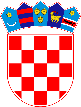 REPUBLIKA HRVATSKASISAČKO-MOSLAVAČKA ŽUPANIJAOPĆINA LIPOVLJANIOPĆINSKO VIJEĆEKLASA:  024-03/24-01/1 URBROJ: 2176-13-24-1Lipovljani, 22.02.2024.Na temelju članka 34. Statuta Općine Lipovljani (Službeni vjesnik, broj: 14/21) i članka  29. 54. i 55. Poslovnika o radu Općinskog vijeća Općine Lipovljani (Službeni vjesnik, broj: 36/21),  predsjednik Općinskog vijeća Općine Lipovljani   S A Z I V A20. sjednicu Općinskog vijeća Općine Lipovljani koja će se održati 28. veljače 2024. godine s početkom u 18,00 sati u općinskoj vijećnici.Za sjednicu predlažem sljedeći                                                  D N E V N I   REDUsvajanje zapisnika s 19. sjednice Općinskog vijeća Općine Lipovljani od 13. prosinca 2023. godine,  Aktualni sat, Program sufinanciranja novog zapošljavanja u 2024. godini na području Općine Lipovljani,Program potpora za poticanje razvoja turizma na području Općine Lipovljani u 2024. godini,Analiza stanja sustava civilne zaštite na području Općine Lipovljani za 2023. godinu,Plan razvoja sustava civilne zaštite za 2024. godinu s trogodišnjim financijskim učincima,Prijedlog Smjernica za organizaciju i razvoj sustava civilne zaštite 2024. - 2027. na području Općine Lipovljani;Prijedlog Procjene rizika od velikih nesreća za Općinu Lipovljani,Prijedlog Odluke o raspodjeli sredstava pomoći po oštećenicima,Prijedlog Odluke o isplati jednokratne naknade,Prijedlog Odluke o davanju suglasnosti na pripajanje društava,Prijedlog Strategije upravljanja imovinom u vlasništvu Općine Lipovljani za razdoblje 2024.-2027. godine,Prijedlog Odluke o izdavanju suglasnosti za provedbu ulaganja na području Općine Lipovljani za projekt Rekonstrukcija Željanske ulice u Lipovljanima. Mole se pozvani da se odazovu na sjednicu, a eventualni izostanak da opravdaju na telefon 044/ 676-933.								     Predsjednik							      Tomislav Lukšić, dipl. ing. šum.+*xfs*pvs*Akl*cvA*xBj*tCi*lrb*ajb*uay*Eck*pBk*-
+*yqw*oBt*xra*yEn*xaa*lrl*tbD*Fya*yrj*xCc*zew*-
+*eDs*ors*lyd*lyd*lyd*rsm*nxq*iED*EFw*Duk*zfE*-
+*ftw*brm*BaD*nCk*vvC*EEE*vFk*uAr*gws*qlA*onA*-
+*ftA*Ezg*Arl*jow*oyg*Dmz*zEr*BDu*tji*uDE*uws*-
+*xjq*ros*wFx*spz*jrg*aAr*Dqw*bmk*ncj*qlw*uzq*-
